南 臺 科 技 大 學 會 議 紀 錄 陳 閱 單南臺科技大學104學年度第一學期期中社團負責人會議會議紀錄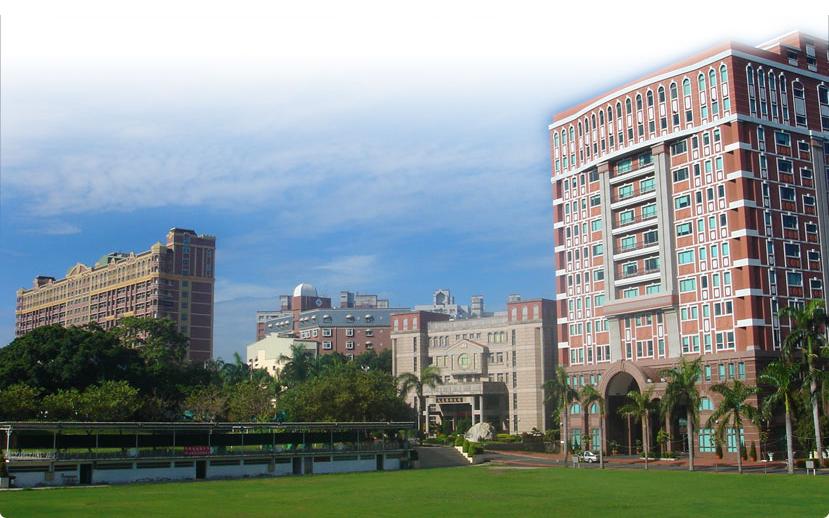 會議時間：104年10月28日18時30分地    點： L008會議室目錄開會通知‧‧‧‧‧‧‧‧‧‧‧‧‧‧‧‧‧‧‧‧‧‧‧‧‧‧‧‧‧‧‧‧‧‧‧‧‧‧‧‧‧‧‧‧‧‧‧‧‧ 4104學年度 各社團負責人名單‧‧‧‧‧‧‧‧‧‧‧‧‧‧‧‧‧‧‧‧‧‧‧‧‧‧‧‧‧‧‧‧‧‧‧‧ 5簽到表‧‧‧‧‧‧‧‧‧‧‧‧‧‧‧‧‧‧‧‧‧‧‧‧‧‧‧‧‧‧‧‧‧‧‧‧‧‧‧‧‧‧‧‧‧‧‧‧‧‧‧ 8會議內容‧‧‧‧‧‧‧‧‧‧‧‧‧‧‧‧‧‧‧‧‧‧‧‧‧‧‧‧‧‧‧‧‧‧‧‧‧‧‧‧‧‧‧‧‧‧‧‧‧20(一)主席致詞‧‧‧‧‧‧‧‧‧‧‧‧‧‧‧‧‧‧‧‧‧‧‧‧‧‧‧‧‧‧‧‧‧‧‧‧‧‧‧‧‧‧‧‧‧‧‧20(二)師長致詞‧‧‧‧‧‧‧‧‧‧‧‧‧‧‧‧‧‧‧‧‧‧‧‧‧‧‧‧‧‧‧‧‧‧‧‧‧‧‧‧‧‧‧‧‧‧‧20學務處王學務長致詞‧‧ ‧‧‧‧‧‧‧‧‧‧‧‧‧‧‧‧‧‧‧‧‧‧‧‧‧‧‧‧‧‧‧‧‧‧‧‧‧22課外活動組賈組長致詞‧‧ ‧‧‧‧‧‧‧‧‧‧‧‧‧‧‧‧‧‧‧‧‧‧‧‧‧‧‧‧‧‧‧‧‧‧‧22(三)課外活動組黃先生‧‧‧‧‧‧‧‧‧‧‧‧‧‧‧‧‧‧‧‧‧‧‧‧‧‧‧‧‧‧‧‧‧‧‧‧‧‧‧‧‧25    課外活動組劉先生‧‧‧‧‧‧‧‧‧‧‧‧‧‧‧‧‧‧‧‧‧‧‧‧‧‧‧‧‧‧‧‧‧‧‧‧‧‧‧‧‧27    課外活動組黃先生‧‧‧‧‧‧‧‧‧‧‧‧‧‧‧‧‧‧‧‧‧‧‧‧‧‧‧‧‧‧‧‧‧‧‧‧‧‧‧‧‧27(四)部長工作報告社務部-徐瑜璟‧‧‧‧‧‧‧‧‧‧‧‧‧‧‧‧‧‧‧‧‧‧‧‧‧‧‧‧‧‧‧‧‧‧‧‧‧‧‧‧‧‧‧ 31財務部-方美筑‧‧‧‧‧‧‧‧‧‧‧‧‧‧‧‧‧‧‧‧‧‧‧‧‧‧‧‧‧‧‧‧‧‧‧‧‧‧‧‧‧‧‧ 31服務部-邱進龍‧‧‧‧‧‧‧‧‧‧‧‧‧‧‧‧‧‧‧‧‧‧‧‧‧‧‧‧‧‧‧‧‧‧‧‧‧‧‧‧‧‧‧ 31(五)問題討論‧‧‧‧‧‧‧‧‧‧‧‧‧‧‧‧‧‧‧‧‧‧‧‧‧‧‧‧‧‧‧‧‧‧‧‧‧‧‧‧‧‧‧‧‧‧‧ 32(六)臨時動議‧‧‧‧‧‧‧‧‧‧‧‧‧‧‧‧‧‧‧‧‧‧‧‧‧‧‧‧‧‧‧‧‧‧‧‧‧‧‧‧‧‧‧‧‧‧‧ 32(七)會議結束‧‧‧‧‧‧‧‧‧‧‧‧‧‧‧‧‧‧‧‧‧‧‧‧‧‧‧‧‧‧‧‧‧‧‧‧‧‧‧‧‧‧‧‧‧‧‧‧‧‧ 32活動照片‧‧‧‧‧‧‧‧‧‧‧‧‧‧‧‧‧‧‧‧‧‧‧‧‧‧‧‧‧‧‧‧‧‧‧‧‧‧‧‧‧‧‧‧‧‧‧‧‧‧33南臺科技大學104學年度第一學期期中社團負責人會議開會通知學生自治會 謹上104年10月25日附件南臺科技大學104學年度第一學期期中社團負責人會議 會議紀錄開會時間：104年10月28日(星期三)下午六時三十分開會地點：L008會議室主    席：學生會會長 游鎮嘉                               紀錄：簡伯翰會議內容主席致詞等一下會議進行中請把手機轉成震動或是靜音以免影響會議進行謝謝。師長致詞學生事務處王學務長：	一、勉勵各社團負責人會長鎮嘉議長承安好各位孩子們晚安，要叫聲老爸，各位我的好兒子們晚安，晚安，這才對哦今天很多人叫我老爸，那今天是我們學生會，社團的一個期中會議，那社團我們自從老爸當學務長之後我一直鼓催賈組長，也非常地積極的去鼓勵大家社團，所以一年來增加了二十幾個社團，非常好的一個績效，老爸非常的樂觀其成。	二、說明社團空間的改善方向那社長有很關心也很贊成但是他很關心，她說社團不能無限上綱，他這一句話的意思就是說，要思考我們鼓勵我們的孩子們，我們同學參與社團我們社團的量夠不夠，這第一個第二個我們社團空間夠不夠，這第二個尤其他最關心的就是社團空間，這一點我真的是講到我們社團空間真的是不足的，我個人認為可能大家一樣，所以各位在搶空間就知道了，這表示大家的場地不足，那老爸也在想，努力建議能源館，快要好了，我們工學大樓也丟出去了要動工了，那這是我們增加社團辦公室的很好的契機，我也跟校長做個報告只要許可的話，我們的社團空間是不足的，我們需要擴大一點，所以我打算我們現在的學生會辦公室的那棟大樓那棟，只要是將來可行的話，都是讓我們來使用包括師生輔導組，希望我可以幫各位努力增取到，還有我們一些熱音熱舞、一些社團比較會有造成必較會有互相干擾性的能有隔音設施，這都是老爸要來努力的那老爸該努力的，一定會去努力。	三、說明撤回經費案子之原因但是老爸要請大家來全力配合的，另外還有張副社長，非常關心我們社團的經費是不是合理的使用，大家是不是都有可以爭取到，所以今天我看到今天有一個社團的案子，我就跟賈組長做討論，我要求退回來，為什麼要要求退回來呢，我去年就跟賈組長說我看去年的社團是少數社團在運用那份資源，我請賈組長要訂出標準訂出一些規範，但是今年我看到的一個申請結果還是一樣的少數社團用的大部分的經費，很多社團沒有提出，那賈組長跟我說是因為我們都有公告了社團都沒有提出。所以就沒有給他們所以這樣不行，我一定要讓社團都有一點經費去運作，而且你不用我要強迫你去運用為什麼這也是一種學習經費的使用跟管理跟合理合法化，這都是你們要學的。所以我請賈組長今天把這個案子不討論，撤回來我要親自請他訂出一個分配原則，之後再來重新來分配請他申請基本上模式，叫做經常性的一般補助，就是說你不申請我會給你基本數，我也希望有這個模式讓我們社團在這得到一個支持。	四、勉勵大家發會影響力，使南臺校園更加美好老爸要要求各位的，我今天要跟會長講學生會，尤其各位都是幹部都要發揮很大的影響性，把我們學校形塑出一個，不但會念書而且會做人的，非常人文氣息的優質學校，我們現在擠身於全國優質的學校，出去走路都有風，我在南臺出去我都大聲地講，因為南臺在全國的排名是非常前面的，尤其是在私立科大第一名，都不用講在科大部分都是數一數二的，全國162所學校裡面，都是前面的。但是我們還不夠好好還要更好追求精緻，這是我們的目標那怎麼做不是只有功課不是我們技術而且我們要學會有做人的人文精神，謝謝大家。課外活動組賈組長 :一、說明經費流程之辦理流程組長、會長、議長各位社團負責人大家晚安，這邊兩點跟大家做報告第一就是課外組在行政原則上不管在經費的申請或者是整個行政流程的辦理，一樣有很多值得改進的地方，如果各位社長認為哪些需要進一步的得到一些回應的話可以到課外組跟我們做一個研商，我們在做一個改進。	二、說明器材申請之方向另外就是關於，這個獎補助款的部分，根據學務長的指示，我們辦理那另外就是關於這個這筆款項，他是屬於器材的方面款項所以那個提出來的預算要高於一萬塊以上，就是你不能提那個耗材類的，他不屬於那個補助的區塊，所以在這個部分的話我們在跟主要管理的子清跟嘉坤大哥去做商量，那在呈報學務長。之後會盡快的跟各社團做通知，也請大家留意一下你的信箱，我們在做一個重新的整理，謝謝各位。社團運作重點報告課外活動組黃先生學務長、會長、議長以及現場所有的社團負責人大家晚安大家好，相信大家都用過餐了吧，因為今天大家這個地點沒有辦法用餐，所以應該有提醒你們盡量早點來，所以下次也是每個會議都盡量準時，還有注意你們進來會議的儀容，不要穿拖鞋來，時間也要注意這是額外跟大家補充的。   一、拿器材須要甚麼那首先我先代替劉大哥來跟大家說明這個器材的部分，那由於剛才學務長已經指示說這個我們將會在整理，就是更好的提供給各社團的方式，但是這邊還是提醒大家，如果你在提器材的時候，把那個尺寸重量拿掉這部分，可能要請你們協助，之後我們會再跟劉大哥一起發通知給各位，然後再請同學盡速的把那個資料交過來。   二、鼓勵社團多去比賽那我就來報告主要我要講的部分，首先，我們要恭喜一些社團他們在這學期9月到10月參加一些比賽獲獎的經歷，那第一個是武術社，武術社他們9月份參加比賽獲得很良好的成績，恭喜他們。另外呢，在上個周末我們的話劇社以及劍道社也都去參加了一個比賽，然後特別這個話劇社獎金滿高的希望同學能互相鼓勵能夠多參加比賽，能夠為自己的社團經費來源就是在這邊鼓勵大家。   三、說明社團獎懲再來就是一個就是希望繳交資料的部分，第一個是因為社課完之後就是要統整大家這學期舉辦的活動以及你們的社員最後有沒有留下來然後在這個社團上面貢獻多少，所以都會有一個成績，那當幹部的一定都會有獎懲，因為上次也是有資料有誤以及都換很多新社長所以這次就是比較嚴謹的告訴大家資料要繳交的注意事項。第一個是幹部，幹部的獎懲你們每個社團都有一個社團的代號，然後第二個，是每個原始檔欄位都不需要刪除修改或改成自己喜歡的號碼或者名稱例如你的備註就是改成自己的都不需要改上面那個欄位，我都有通用的表格會寄給大家那你把你們社團的資料自己打上去就好了。那上次也是說明了，社長就是先寫小功一支，然後幹部的話就是寫嘉獎兩支到一支，那這邊我們都會再修正以後收到都會知道。這邊幹部的部分，第二就是主辦跟協辦也一個人一筆資料，上次提醒過學號我們學校很特殊有很多英文字母，這個部分請大家協助的學號的部分，這邊在跟大家說明一下這個公假我都放到社團的社群裡面，你下載下來再把名單寫下來然後要指導老師簽名，然後盡量提早交過來然後我會告訴，你們在哪一段時間請同學都去填，這樣資料會比較接近我才可以一次看到同學都有申請那如果你的資料很多的像超過50人以上寄個電子檔給我，我都會一個一個確認，所以如果太多人你們就寄電子檔給我，所以公假申請請同學在注意一下有需求都可以提出正當的理由以及正當的人數工作人員範圍之內這是公假的部分。再來獎懲，你們辦一些活動我們都是可以幫同學記獎勵，第一個你們活動的話就是14天以內你們辦完就是一樣紙本，簽到表都是要交過來。如果有獲獎的就是盡快把那些交過來，我們是依因為每個獎他比賽的規模不同，都有針對這個去登記。    四、說明校內外場地申請另外校內場地申請，一樣要上網去那個表單下載下來然後課外組的話如果是再禮拜三跟禮拜五的下午不用會簽體育室，但其他時間如果有上課時段，辦理活動都要知會體育，因為我們是貫通的。因為我們社團不會有熬夜排隊的部分，那這一次我們社團犯比較嚴重的問題，就是校外活動申請，這邊因為你們出去，都有相當的風險，請社團一定要提出申請，申請盡量在17天前就開始辦理，還要寫切結書、家長同意書，那切結書是每一個人都要寫的，家長同意書是20歲以下，那這一次迎新的量很大，所以同學在辦理的情況，都可能要確認那你們都盡可能的盡快辦理。我們一定辦理，但目前100萬的生亡10萬的醫療這個部分，那上面還有一個隨隊老師一定要請你們的指導老師填寫，不管老師有沒有要去，那社團導師的話，就是社團指導老師簽名，這個部分請同學在注意一下，你們如果沒有經過這個程序，去外面辦活動如果是以社團名義，出了什麼事情就比較麻煩，因為第一個我們沒有做到進一步的責任，因為教育部都知道大專院校出去辦活動發生事情都要回報，如果同學發生什麼事情教育部都會來詢問，同學是不是辦理合宜的程序。   五、多關懷社會身心障礙者關懷社會關懷這個區塊，很多同學都是，滿絞盡腦汁在想辦法，例如到一些育幼園養老院或者一些身心障礙的地方的人，他們去表演或者是募款給他們或者捐錢給他們募發票，我們大學社團，這邊推動一些公益活動真的是不遺餘力貢獻，另外還有一個服務學習淨灘時數的，如果社團還有這方面的需求，都可以提服務的部分比賽。辦理全校性的活動，這些經費，這次真的比較不足，那就是跟器材申請盡量能夠所有社團都有一個相當的權利來申請，也都有告知同學這些管道，那如果有一些不平衡的地方我們都有後段的機制來跟大家公告，這個是學補助經費阿器材的問題，主要課外組的一些事宜，報告到這邊，那當然如果有沒有提醒到的就請大家多多包涵。四、部長工作報告社務部-徐瑜璟大家好，我是社務部部長徐瑜璟。請大家翻到68頁，在這邊提醒大家，社課紀錄的部分，因為現在已經要期中考了我們下禮拜下下禮拜學生會是沒有值班的，那還有社團是連一次的社課紀錄都沒有交過，那希望大家可以用社課紀錄你們上完課就可以交，然後該要有的格式都要對，不要像有些社團沒有寫出席人數或者是社團負責人簽章或是老師簽章這個部分，有得社團都會少，之前都會讓沒有交照片的可補交，可是有些社團說會補交，可是之後就沒來了，通知也不會再出現，所以我們這邊很難去做這個部分，然後希望從這次開始社課紀錄在兩週內繳交，這樣也方便讓我們送到課外組那邊蓋章，因為如果一次只有一個社團交，這樣課外組這邊也會很難作業。然後也請一定要請社團來領取你們的社課紀錄，信件的部分，我們其實都有幫你們拿，但是社團幾乎很少來領信，課外組這邊也有幫你們領到信，也是都積很久都沒有來領，請大家注意一下社團po的訊息，如果沒有在社團裡面的話，我們以後會想辦法讓大家有一個方便的通訊管道。領信的部分，就是來繳社課紀錄的時候，可以看一下我們有一個箱子可以去看有沒有你們社團的信，我們也有為大家整理出你們從103年的社課紀錄那很多社團為甚麼會積到現在，其實我們這邊蓋完章之後你們就可以來領回了，不是都要積到下個學年或是怎麼樣，因為累積久了其實對學生會這邊作業會不方便。因為沒有那麼多空間，可以幫你們保留這部分，然後之前有說過社課紀錄是可以放著，但是你們一定要來領回，我們不負保管責任，那等一下也請會後的時候來領你們的社課紀錄。請大家注意，不要寫錯學年，因為我們在幫你們整理103學年的時候，有人寫到104學年，請大家要注意這個部分，上面資料一定要寫齊，不要又少寫一兩樣，這樣會白跑就變成兩邊不方便作業，那103社課這邊沒有所有社團得社課紀錄，因為有些社團還是會自己來領回，那沒有領回的社團如果你們有少，因為我們之前也有要你們領回社課紀錄那如果有缺少或是這邊都是你們所剩下的那如果沒有的話就是你們前一屆或是你們社團有人領回了。那等一下請你們社團社長留下來領你們的信還有社課紀錄，謝謝。財務部-方美筑大家好，我是財務部部長方美筑。申請經費的部分，一定要寫企劃書經費申請表，企劃書裡面一定要有預算表，這個是申請一般活動經費的部分。如果要申請專案經費的話，要學校發出來的公文，才能申請，經費申請一定要在活動前兩星期，因為跑經費申請有一定的流程，如果前幾天來申請的話，就沒辦法讓你過。核銷的部分，要有明細表、結算表、照片跟心得，核銷在活動後的7天，如果超過的話就拿不到補助的錢。申請學生會費，一定要用學生會的統編99142585，如果填寫錯誤就不能。在交資料過來的時候參考一下後面表格74頁到77頁，他都有做一些標明，就是可以先看一下。如果有任何問題的話，下面有我的聯絡方式，可以先通知我，謝謝。服務部-邱進龍大家好，我是學生會服務部部長，我們有器材出借單，如果有社團要借器材的話，請你們要提早，如果當天有活動，當天就要的話，可能就沒辦法，然後正常的出借時間是在晚上6點到7點半，禮拜二到禮拜五，就是學生會的時間，然後第71頁就是我們的出借單還有72頁然後如果裡面沒有的就是不要在填單子了，如果要借器材就是請各社團看一下我們可以借什麼東西，就是這幾天有茶會，還有活動特別多，然後就是希望各社團租借完器材要盡快歸還，在我跟你約定的時間趕快歸還，不然會耽誤到下一個活動的進行會影響到他們的活動，之前有發生過這個問題，所以請各社團要好好遵守租借的條約。問題討論主席：請各位社長提出本次會相關的論題，謝謝。並請於拿到麥克風之後再開始發言。劍道社我是劍道社社長，我是想提出關於那個評鑑的問題，評鑑通常是兩個人，然後我又是社長，假如我是A好了那參加去年的是B，去年我跟B，那B今年轉學，我應該是要帶B的同學還是要帶C新的學弟妹，一起參加這樣，整個亂掉了，可以增加到3個人嗎？就有一個觀摩。主席：這樣大概有五成以上的學生不太懂你的問題，但這是你們社團內部經營的問題，因為你們的人員怎麼去應用，假如我們都像你說的多一個人觀摩，那這樣每個社團都多一個人進去了，你懂我意思嗎？那這樣你的個案我們會討論看看，基本上你們人員運用規定，就是規定社團，會因為誰調走就多一個人嗎？社長：這個我不確定，還要做民調就是人力上。主席：你要自己去運用好，如果說你要去參加全國的，那我們會長今天退學啦，因為這樣就換人，可是他是以非學生的身分在現場，可以嗎？雖然我們是校內的，但規矩怎麼訂出來的，我們就去遵守，那在短時間之內你就去訓練你的新生或是有能力的有潛力的自己的夥伴能夠到可以有主講的能力，這是你們可以去克服的，我簡單講到這邊。社團請問原本器材申請的部分，之前可以提除濕機，可是這次怎麼沒有在上面？黃先生：這個我們明天在詢問劉大哥，謝謝。還有沒有有社團問題提出？雷鼓社不好意思，我想問一下，關於場地的部分，就是前兩週開始申請，那下午就是佔到三連堂，可是我們連續兩週，三連堂都有大型活動，可是並沒有收到通知，就直接在裡面辦活動，直接把我們社團趕到外面去，上一次是臺灣樂團潮，今天是萬聖節。黃先生：因為他都沒有經我們的流程，我們都不知道他們有辦活動，他不管是在哪裡每個單位都嚇一大跳，這我們會再去詢問為什麼沒有知會，我們使用場地的各單位，這我們跟大家致歉一下。主席：不好意思，樂團潮那個是我們幹部新上任，沒有注意到要跟你們通知用社課這一點，沒有先跟你們告知不好意思，那之後如果我們會用到三連堂的場地，會先告知不好意思。黃先生：那補充一下，三連堂是在體育管理的，那其實我們也是滿早就借了，那遇到大型活動三連堂就是會讓出來，那我有跟那工讀生講過了，就是如果同時申請，也是會跟那個單位告知，他有一部份的責任，會幫忙告知，這個我們會再一起協調的部分，謝謝。主席：那還有社團問題提出嗎，如果沒有的話，我們在這邊補充一點，就是各位最近一直詢問的社課紀錄部分，就是我們前幾天再整理的時候還有一些社團102學年的東西都還在我們這裡，那我們這邊真的沒有盡保管責任，可以請各社團送過來的時候順便收你們的信，再看一下你們的資料有沒有填齊，因為有時候你們來就直接丟在社務部的桌上，那有可能你們社長什麼沒有簽或是你們把學年度填錯我們都沒辦法幫你們收件，那我們只能寄信給你們那如果你們又不來收的話，我們真的不知道那份資料怎麼處理，一直放在我們那邊我們也不能確定那份資料一定會在，所以請各社團在社課2個禮拜交，那2個禮拜以內你們也可以來領回，不要都積太久因為你們積太就，不見真的也不能全部怪我們。然後還有經費申請的部分，最近有一些社團已經來申請經費了，那他們一開始是格式錯誤那連續送了三四次還是錯誤，那我們一直退回去那可是他們到昨天送來我們已經沒辦法幫他們跑程序了，那就提醒大家正確的格式，那一個禮拜前申請我們才可以有辦法幫你們跑完程序，讓你們順利申請到經費。那有社團有問題嗎，如果沒有問題我們就下一個議程。臨時動議主席: 請各位提出與本會議無關的問題。並於拿至麥克風後進行提問。黃先生：我們校慶當天我們原本都有辦校外展演，就跟成果發表一樣，那這是因為有校內的一些社團經費，那也有一些社團來申請那我唸一下管樂、國樂、雷鼓、跆拳道、武術、熱音、嘻哈，如果沒唸到的應該是8個，那社團已經有辦展演的，你們是否也有意願在外面在辦一場，這是第一個問題。另外一個問題是，只有在外面辦你們，有哪些社團是願意在外面表演的，請舉手。那不好意思，我們現在是還在協調說有沒有要辦那一場，所以就是先詢問大家想不想，如果不想那就不要辦表演。社團：有主題嗎？黃先生：沒有，我們就是會給各社團3到5分鐘到時候，在看各社團多不多在討論。社團：，所以現在是主題跟時間都還沒訂出來？黃先生：對，因為現在社團表演到底是多少，但時間是3到5分鐘，主題的話，就是校慶，當天辦在三連堂前面的大草原，類似一個青春劇場的活動，請各社團來表演，所以你們要表演什麼都可以，不可以違反校園風俗。謝謝，好那針對這個問題，我想大家回去在回覆我們。社務部部長：剛剛說的社課紀錄，除了桌球社以外還有一些沒幫你們蓋到章，這學期是有退件的，都沒有來領，排球社沒有指導老師的蓋章，謝謝。社團：不好意思，我想問一下社課紀錄，指導老師如果沒有來或是請假，那可以拿給副社長還是誰簽嗎？社務部部長：你們還是要拿給他簽，給他知道你們有上社課，所以一定要拿給指導老師簽名，不可以代簽，謝謝。那還有各社團問題提出嗎？網球社：我是網球社的，我想問一下場地電燈壞掉了，那要自己修嗎？黃先生：是你們有上系統報修嗎，然後還沒去修，那我會再跟他們講，順便補充地下室冷氣去修了。下禮拜就要期中考了，這兩天學生會都沒有開，像明天是我們期中議會，禮拜五就是校外參訪，值班我們會再公布，麻煩大家多留意。如果要申請經費的話，一定要在值班時間過來，麻煩各為配合一下，謝謝。我們在跟大家統一規勸一下，關於課外組跟他們的關係是非常良好，會在跟他們好好溝通一下，那地下室的要打掃一下，很多用那邊的人有點困擾，學務長還有總務長在說，是不是可以開放，因為開放之後那裏的垃圾就會積起來，這個是之前遇到的狀況，這也是在地下室的同學的問題，穿拖鞋的問題或者是不打掃的問題，亂丟垃圾的問題把垃圾丟在廁所的問題，我們希望你們自己培育的社員，都能遵守這些基本規則，基本的道德倫理，我們還是要有最後的底線，繼續去要求，因為我們如果我們沒有要求就一直一直沒有遵守，下一個使用的人尊重，所以為別人多著想，因為為別人著想就是在為自己著想，因為你做了一些不好的行為、不好的言詞，造成別人的傷害，最後都會回到你自己身上。那我也希望藉這個機會，做一個品德教育的宣導，不是學校要你去推就去推，是你自己要落實，我們當然遇到的問題去解決，可是你們自己的行為，有沒有去端正，這個就是你們用什麼樣的標準看待自己。還有沒有各社的問題提出。社團：不好意思我以前也是，國樂社的，上上週吧有去聚餐，我們在表演的時候，我們看到課外組的長官不知道是誰就拿著飲料還有便當，從我們眼前走過去，如果那個長官沒有意願，要辦青春劇場的話乾脆就不要浪費大家的時間，浪費我們社團、浪費你們學生會、浪費課外組的時間。黃先生：好的謝謝你的建議，這也是一個人品的問題，像我為了12月份文創園區的貢獻出來了。還有社團有問題提出嗎。我們這邊要補充一點，之前就是經費，這學期都是比較緊縮的部分，從明年開始104-2開始請各社團，如果有要申請的話，配合你們的學期行事曆，把你們整個學期的活動經費，在寒假之前提出，我們會在開學前，由課務組這邊開一個預審會，直接把我們這學期的案子，每個活動、每個社團，可以申請多少錢，一次在這個會議裡面解決掉，目前為止有那裡聽不懂的嗎。我先補充一下，準備金的機制，社團有不確定的活動，還是臨時錢不夠，我們會保留一個準備金的機制，所以暑假也是比照辦理。暑假的話，就是申請105-1的活動，如果有些社長暑假要去當兵的，我們以後日期會訂各社長盡量都可以的時間，基本上我們收件的期間，會在期末考之前左右這附近，不會在期末考，寒假要大家交，可是如果開會的話，在請各社長配合一下，開學某幾天的開預審會的部分，就是因為怕後半年，大家的經費又不夠，就是跟課外組討論這個機制，那個預算假如我要104-2的提出預算表，要包含企畫書，所以原本說提出14天的企畫書這個部分，是對於學生會費。我們現在講的是學輔金費，因為之前就是大家都14天前寄好了，很多社團來提的話，一直給那6月7月8月，就沒經費了所以我們才會想，因為他本來就要繳交課外組，因為這次審的機制，沒有要繳交企畫書，其實很多學校的作法，都是提你大概要多少經費的名稱，不要太浮誇的去開先開金額，出來透過這些金額去開會議，之後的企劃預審過之後就會有5000的，那你之後再提企劃過來在看你怎麼運用這5000元，有些申請都知道都有一定的規矩，在照個下去，跟大家說明到這邊，那就是之後時程都會跟大家通知。還有什麼問題嗎。社團：我想我們之前都沒有這些機制，如果別的學校沒有這個機制，每一次下學期他們要辦的活動，他們都很快地提出這些來，這學期這樣下去應該會有很多問題，下一學年度的人，不知道會不會辦這些活動。黃先生：我們還是會依社評，因為這是管理機制下來的辦法，也是希望說剛才器材或是什麼可以更透明的，可是在運用的方面，是有在跟學校配合的辦理活動上面，也有一些時候沒辦法去避免，如果說這邊能完全提供，我們這邊就是一間慈善機構，就不是課外組。我們就是輔導你們，然後妥善的運用這些資源，我們真的是經費不少的學校，以一個私立科大來講，是私立最多的，當然會用到不盡，也是在上面有所揮霍吧，玩社團當然會用到一些打工時間，如果說打工你可以做一些研究的，可是你可以花一些時間，在社團上面，擬定在自己的生活當中，願意投注的你就是要有那個犧牲奉獻的心。我想在座的都是比較有印象就是捨棄一些，因為有些連家長很少見面，甚至你還要打電話給家長等等的，都是你自發要這樣做的，那當然我們也希望說，同學跟學校跟自己家裡等等的，保持良好的關係，為自己的基礎之下。還有社團有問題要提出嗎，如果沒有的話，請各位社長有信件或是社課紀錄到旁邊領取，那我們進行下一個議程。七、會議結束司儀:請各社團負責人，將回饋表填寫完畢後交至後方工作人員，並領取飲料。司儀:請大家自行把垃圾帶走謝謝。八、活動照片決行權責■一級主管　□學術副校長□校長	□產學副校長□行政副校長□產學副校長□行政副校長單位承辦人決行權責■一級主管　□學術副校長□校長	□產學副校長□行政副校長□產學副校長□行政副校長單位主管會議名稱104學年第一學期 期中社團負責人會議104學年第一學期 期中社團負責人會議104學年第一學期 期中社團負責人會議104學年第一學期 期中社團負責人會議104學年第一學期 期中社團負責人會議會 議 內 容 摘 要 及 結 論會 議 內 容 摘 要 及 結 論會 議 內 容 摘 要 及 結 論會 議 內 容 摘 要 及 結 論會 議 內 容 摘 要 及 結 論會 議 內 容 摘 要 及 結 論一、學生自治會於104年10月28日(三)下午六時三十分，假L008會議室，由學生事務處課外活動組與學生自治會幹部、學生議會以及各社團負責人召開期中社團負責人會議，會議紀錄及出席人員如附件一，會議資料如附件貳二，請參閱。二、本次會議重點如下：（一）104學年度第一學期期中工作重點提示。1.各社團採購之設備務必妥善保管，並愛惜使用，學校資源有限請社團善加維護，以延長設備之使用期限及良好率。2.如有使用學輔經費舉辦活動之社團，請於活動結束後一周內將成果冊及收據繳交至課外組，成果冊必須附上活動人員及娛樂人員之簽到表，且須注意因個資法上路，需於簽到表下方加註注意事項。3.社團提出之需要設備於會議資料上有附，請各社團負責人參閱。4.請各社團申請學生會費時，需注意收據上所開立之統一編號需是學生會的，且請依照標準格式進行核銷，並且於學生會值班時間前來核銷。5.如需借用學生會之器材，請於活動三天前至學生會申請，並依照格式進行填寫申請書。6.租借器材取物時，務必檢查器材是否損壞，並押證件，將於歸還時確認器材無損壞後進行歸還。7. 請社團每星期繳交週課紀錄，並使用學校規定之格式可於課外組常表中下載，並使用學校規定之格式可於課外組常表中下載並須附上照片兩張，社課紀錄共頁黑白印刷即可，並請社團負責人簽名以示，(每週之社 課紀錄務必於兩周內繳交，逾期將不予收件)。8.12月2日社團評鑑之說明（二）本次會議問題：雷鼓社：關於場地的部分，就是前兩週開始申請，那下午就是佔到三連堂，可是我們連續兩週，三連堂都有大型活動，可是並沒有收到通知，就直接在裡面辦活動，直接把我們社團趕到外面去，上一次是臺灣樂團潮，今天是萬聖節。課外組：因為他都沒有經我們的流程，我們都不知道他們有辦活動，他不管是在哪裡每個單位都嚇一大跳，這我們會再去詢問為什麼沒有知會，我們使用場地的各單位，這我們跟大家致歉一下。學生會：不好意思，樂團潮那個是我們幹部新上任，沒有注意到要跟你們通知用社課這一點，沒有先跟你們告知不好意思，那之後如果我們會用到三連堂的場地，會先告知不好意思。網球社：我是網球社的，我想問一下場地電燈壞掉了，那要自己修嗎？課外組：是你們有上系統報修嗎，然後還沒去修，那我會再跟他們講，順便補充地下室冷氣去修了。一、學生自治會於104年10月28日(三)下午六時三十分，假L008會議室，由學生事務處課外活動組與學生自治會幹部、學生議會以及各社團負責人召開期中社團負責人會議，會議紀錄及出席人員如附件一，會議資料如附件貳二，請參閱。二、本次會議重點如下：（一）104學年度第一學期期中工作重點提示。1.各社團採購之設備務必妥善保管，並愛惜使用，學校資源有限請社團善加維護，以延長設備之使用期限及良好率。2.如有使用學輔經費舉辦活動之社團，請於活動結束後一周內將成果冊及收據繳交至課外組，成果冊必須附上活動人員及娛樂人員之簽到表，且須注意因個資法上路，需於簽到表下方加註注意事項。3.社團提出之需要設備於會議資料上有附，請各社團負責人參閱。4.請各社團申請學生會費時，需注意收據上所開立之統一編號需是學生會的，且請依照標準格式進行核銷，並且於學生會值班時間前來核銷。5.如需借用學生會之器材，請於活動三天前至學生會申請，並依照格式進行填寫申請書。6.租借器材取物時，務必檢查器材是否損壞，並押證件，將於歸還時確認器材無損壞後進行歸還。7. 請社團每星期繳交週課紀錄，並使用學校規定之格式可於課外組常表中下載，並使用學校規定之格式可於課外組常表中下載並須附上照片兩張，社課紀錄共頁黑白印刷即可，並請社團負責人簽名以示，(每週之社 課紀錄務必於兩周內繳交，逾期將不予收件)。8.12月2日社團評鑑之說明（二）本次會議問題：雷鼓社：關於場地的部分，就是前兩週開始申請，那下午就是佔到三連堂，可是我們連續兩週，三連堂都有大型活動，可是並沒有收到通知，就直接在裡面辦活動，直接把我們社團趕到外面去，上一次是臺灣樂團潮，今天是萬聖節。課外組：因為他都沒有經我們的流程，我們都不知道他們有辦活動，他不管是在哪裡每個單位都嚇一大跳，這我們會再去詢問為什麼沒有知會，我們使用場地的各單位，這我們跟大家致歉一下。學生會：不好意思，樂團潮那個是我們幹部新上任，沒有注意到要跟你們通知用社課這一點，沒有先跟你們告知不好意思，那之後如果我們會用到三連堂的場地，會先告知不好意思。網球社：我是網球社的，我想問一下場地電燈壞掉了，那要自己修嗎？課外組：是你們有上系統報修嗎，然後還沒去修，那我會再跟他們講，順便補充地下室冷氣去修了。一、學生自治會於104年10月28日(三)下午六時三十分，假L008會議室，由學生事務處課外活動組與學生自治會幹部、學生議會以及各社團負責人召開期中社團負責人會議，會議紀錄及出席人員如附件一，會議資料如附件貳二，請參閱。二、本次會議重點如下：（一）104學年度第一學期期中工作重點提示。1.各社團採購之設備務必妥善保管，並愛惜使用，學校資源有限請社團善加維護，以延長設備之使用期限及良好率。2.如有使用學輔經費舉辦活動之社團，請於活動結束後一周內將成果冊及收據繳交至課外組，成果冊必須附上活動人員及娛樂人員之簽到表，且須注意因個資法上路，需於簽到表下方加註注意事項。3.社團提出之需要設備於會議資料上有附，請各社團負責人參閱。4.請各社團申請學生會費時，需注意收據上所開立之統一編號需是學生會的，且請依照標準格式進行核銷，並且於學生會值班時間前來核銷。5.如需借用學生會之器材，請於活動三天前至學生會申請，並依照格式進行填寫申請書。6.租借器材取物時，務必檢查器材是否損壞，並押證件，將於歸還時確認器材無損壞後進行歸還。7. 請社團每星期繳交週課紀錄，並使用學校規定之格式可於課外組常表中下載，並使用學校規定之格式可於課外組常表中下載並須附上照片兩張，社課紀錄共頁黑白印刷即可，並請社團負責人簽名以示，(每週之社 課紀錄務必於兩周內繳交，逾期將不予收件)。8.12月2日社團評鑑之說明（二）本次會議問題：雷鼓社：關於場地的部分，就是前兩週開始申請，那下午就是佔到三連堂，可是我們連續兩週，三連堂都有大型活動，可是並沒有收到通知，就直接在裡面辦活動，直接把我們社團趕到外面去，上一次是臺灣樂團潮，今天是萬聖節。課外組：因為他都沒有經我們的流程，我們都不知道他們有辦活動，他不管是在哪裡每個單位都嚇一大跳，這我們會再去詢問為什麼沒有知會，我們使用場地的各單位，這我們跟大家致歉一下。學生會：不好意思，樂團潮那個是我們幹部新上任，沒有注意到要跟你們通知用社課這一點，沒有先跟你們告知不好意思，那之後如果我們會用到三連堂的場地，會先告知不好意思。網球社：我是網球社的，我想問一下場地電燈壞掉了，那要自己修嗎？課外組：是你們有上系統報修嗎，然後還沒去修，那我會再跟他們講，順便補充地下室冷氣去修了。一、學生自治會於104年10月28日(三)下午六時三十分，假L008會議室，由學生事務處課外活動組與學生自治會幹部、學生議會以及各社團負責人召開期中社團負責人會議，會議紀錄及出席人員如附件一，會議資料如附件貳二，請參閱。二、本次會議重點如下：（一）104學年度第一學期期中工作重點提示。1.各社團採購之設備務必妥善保管，並愛惜使用，學校資源有限請社團善加維護，以延長設備之使用期限及良好率。2.如有使用學輔經費舉辦活動之社團，請於活動結束後一周內將成果冊及收據繳交至課外組，成果冊必須附上活動人員及娛樂人員之簽到表，且須注意因個資法上路，需於簽到表下方加註注意事項。3.社團提出之需要設備於會議資料上有附，請各社團負責人參閱。4.請各社團申請學生會費時，需注意收據上所開立之統一編號需是學生會的，且請依照標準格式進行核銷，並且於學生會值班時間前來核銷。5.如需借用學生會之器材，請於活動三天前至學生會申請，並依照格式進行填寫申請書。6.租借器材取物時，務必檢查器材是否損壞，並押證件，將於歸還時確認器材無損壞後進行歸還。7. 請社團每星期繳交週課紀錄，並使用學校規定之格式可於課外組常表中下載，並使用學校規定之格式可於課外組常表中下載並須附上照片兩張，社課紀錄共頁黑白印刷即可，並請社團負責人簽名以示，(每週之社 課紀錄務必於兩周內繳交，逾期將不予收件)。8.12月2日社團評鑑之說明（二）本次會議問題：雷鼓社：關於場地的部分，就是前兩週開始申請，那下午就是佔到三連堂，可是我們連續兩週，三連堂都有大型活動，可是並沒有收到通知，就直接在裡面辦活動，直接把我們社團趕到外面去，上一次是臺灣樂團潮，今天是萬聖節。課外組：因為他都沒有經我們的流程，我們都不知道他們有辦活動，他不管是在哪裡每個單位都嚇一大跳，這我們會再去詢問為什麼沒有知會，我們使用場地的各單位，這我們跟大家致歉一下。學生會：不好意思，樂團潮那個是我們幹部新上任，沒有注意到要跟你們通知用社課這一點，沒有先跟你們告知不好意思，那之後如果我們會用到三連堂的場地，會先告知不好意思。網球社：我是網球社的，我想問一下場地電燈壞掉了，那要自己修嗎？課外組：是你們有上系統報修嗎，然後還沒去修，那我會再跟他們講，順便補充地下室冷氣去修了。一、學生自治會於104年10月28日(三)下午六時三十分，假L008會議室，由學生事務處課外活動組與學生自治會幹部、學生議會以及各社團負責人召開期中社團負責人會議，會議紀錄及出席人員如附件一，會議資料如附件貳二，請參閱。二、本次會議重點如下：（一）104學年度第一學期期中工作重點提示。1.各社團採購之設備務必妥善保管，並愛惜使用，學校資源有限請社團善加維護，以延長設備之使用期限及良好率。2.如有使用學輔經費舉辦活動之社團，請於活動結束後一周內將成果冊及收據繳交至課外組，成果冊必須附上活動人員及娛樂人員之簽到表，且須注意因個資法上路，需於簽到表下方加註注意事項。3.社團提出之需要設備於會議資料上有附，請各社團負責人參閱。4.請各社團申請學生會費時，需注意收據上所開立之統一編號需是學生會的，且請依照標準格式進行核銷，並且於學生會值班時間前來核銷。5.如需借用學生會之器材，請於活動三天前至學生會申請，並依照格式進行填寫申請書。6.租借器材取物時，務必檢查器材是否損壞，並押證件，將於歸還時確認器材無損壞後進行歸還。7. 請社團每星期繳交週課紀錄，並使用學校規定之格式可於課外組常表中下載，並使用學校規定之格式可於課外組常表中下載並須附上照片兩張，社課紀錄共頁黑白印刷即可，並請社團負責人簽名以示，(每週之社 課紀錄務必於兩周內繳交，逾期將不予收件)。8.12月2日社團評鑑之說明（二）本次會議問題：雷鼓社：關於場地的部分，就是前兩週開始申請，那下午就是佔到三連堂，可是我們連續兩週，三連堂都有大型活動，可是並沒有收到通知，就直接在裡面辦活動，直接把我們社團趕到外面去，上一次是臺灣樂團潮，今天是萬聖節。課外組：因為他都沒有經我們的流程，我們都不知道他們有辦活動，他不管是在哪裡每個單位都嚇一大跳，這我們會再去詢問為什麼沒有知會，我們使用場地的各單位，這我們跟大家致歉一下。學生會：不好意思，樂團潮那個是我們幹部新上任，沒有注意到要跟你們通知用社課這一點，沒有先跟你們告知不好意思，那之後如果我們會用到三連堂的場地，會先告知不好意思。網球社：我是網球社的，我想問一下場地電燈壞掉了，那要自己修嗎？課外組：是你們有上系統報修嗎，然後還沒去修，那我會再跟他們講，順便補充地下室冷氣去修了。一、學生自治會於104年10月28日(三)下午六時三十分，假L008會議室，由學生事務處課外活動組與學生自治會幹部、學生議會以及各社團負責人召開期中社團負責人會議，會議紀錄及出席人員如附件一，會議資料如附件貳二，請參閱。二、本次會議重點如下：（一）104學年度第一學期期中工作重點提示。1.各社團採購之設備務必妥善保管，並愛惜使用，學校資源有限請社團善加維護，以延長設備之使用期限及良好率。2.如有使用學輔經費舉辦活動之社團，請於活動結束後一周內將成果冊及收據繳交至課外組，成果冊必須附上活動人員及娛樂人員之簽到表，且須注意因個資法上路，需於簽到表下方加註注意事項。3.社團提出之需要設備於會議資料上有附，請各社團負責人參閱。4.請各社團申請學生會費時，需注意收據上所開立之統一編號需是學生會的，且請依照標準格式進行核銷，並且於學生會值班時間前來核銷。5.如需借用學生會之器材，請於活動三天前至學生會申請，並依照格式進行填寫申請書。6.租借器材取物時，務必檢查器材是否損壞，並押證件，將於歸還時確認器材無損壞後進行歸還。7. 請社團每星期繳交週課紀錄，並使用學校規定之格式可於課外組常表中下載，並使用學校規定之格式可於課外組常表中下載並須附上照片兩張，社課紀錄共頁黑白印刷即可，並請社團負責人簽名以示，(每週之社 課紀錄務必於兩周內繳交，逾期將不予收件)。8.12月2日社團評鑑之說明（二）本次會議問題：雷鼓社：關於場地的部分，就是前兩週開始申請，那下午就是佔到三連堂，可是我們連續兩週，三連堂都有大型活動，可是並沒有收到通知，就直接在裡面辦活動，直接把我們社團趕到外面去，上一次是臺灣樂團潮，今天是萬聖節。課外組：因為他都沒有經我們的流程，我們都不知道他們有辦活動，他不管是在哪裡每個單位都嚇一大跳，這我們會再去詢問為什麼沒有知會，我們使用場地的各單位，這我們跟大家致歉一下。學生會：不好意思，樂團潮那個是我們幹部新上任，沒有注意到要跟你們通知用社課這一點，沒有先跟你們告知不好意思，那之後如果我們會用到三連堂的場地，會先告知不好意思。網球社：我是網球社的，我想問一下場地電燈壞掉了，那要自己修嗎？課外組：是你們有上系統報修嗎，然後還沒去修，那我會再跟他們講，順便補充地下室冷氣去修了。承辦單位擬辦意見承辦單位擬辦意見承辦單位擬辦意見會辦單位會辦單位會辦單位批                      示批                      示批                      示批                      示批                      示批                      示受文者全校學生社團負責人開會事由期中社團負責人會議開會時間104年10月28日(星期三)下午六時三十分開會地點L008會議室出席人員如附件主持人學生會會長 游鎮嘉聯絡人學生自治會 社務部長 徐瑜璟104學年度第一學期 各社團負責人名單104學年度第一學期 各社團負責人名單104學年度第一學期 各社團負責人名單104學年度第一學期 各社團負責人名單104學年度第一學期 各社團負責人名單性質社團名稱職稱姓名電話服務性基層文化服務社社長張適偉0984-156-597服務性基層文化服務社副社長陳昱亨0932-651-627服務性斥堠童軍社社長賴彥廷0976-104-569服務性斥堠童軍社副社長李念儒0903-110-826服務性崇德青年社社長廖澄陽0912-903-723服務性崇德青年社副社長林和瑢0987-385-020服務性光鹽唱詩社社長黃朝慶0977-070-512服務性光鹽唱詩社副社長邱瑋文服務性香海社社長呂家齊0916-052-551服務性香海社副社長胡書鳴0972-785-553服務性親善服務社社長張倩瑜0922-785-722服務性親善服務社副社長莊暄0988-696-263服務性交通服務社社長林宣妤0986-511-122服務性交通服務社副社長周育陞0927-599-239服務性國際志工社社長邱姵喬0936-712-755服務性國際志工社副社長鍾啟信0976-360-856服務性學園團契社社長陳泊安0971-253-070服務性學園團契社副社長趙芯儀0986-076-498服務性法律服務社社長張鉯雯0926-622-216服務性法律服務社副社長服務性慈濟青年社社長黃義順0985-559-501服務性慈濟青年社副社長廖文鳳0938-855-107服務性生命教育服務社社長穆元智0963-710-917服務性生命教育服務社副社長許思怡0923-218-196服務性尊重生命社社長蔣佳芸0963-673-628服務性尊重生命社副社長劉梓璿0978-639-653服務性紫錐花社社長鄭丞佑0989-590-273服務性紫錐花社副社長服務性國際文化交流社社長戴良奇0938-799-511服務性國際文化交流社副社長學術性國樂社社長吳浩宇0937-929-019學術性國樂社副社長林念貞0976-315-947學術性管樂社社長許睿哲0955-655-075學術性管樂社副社長甘惠子0927-020-343學術性話劇社社長賴玟潔0988-502-329學術性話劇社副社長周柏憲0986-757-569學術性攝影社社長陳柏皇0912-603-902學術性攝影社副社長陳軍魁0988-231-741學術性美術社社長陳伶汝0982-090-244學術性美術社副社長莊昀靜0971-216-637學術性動畫漫畫研習社社長蕭安妤0934-054-448學術性動畫漫畫研習社副社長學術性孝諦佛學社社長楊凱喬0987-233-559學術性孝諦佛學社副社長呂正威學術性如來實證社社長鄭伊鈞0989-977-198學術性如來實證社副社長盧宇甄0929-300-653學術性官將首研習社社長林柏成0937-559-547學術性官將首研習社副社長陳昆賢0926-175-393學術性陶瓷藝術社社長李佳軒0912-363-057學術性陶瓷藝術社副社長丁馨慧0919-468-845學術性手工藝社社長李子豪0975-870-677學術性手工藝社副社長吳宜庭0911-411-962學術性青衿文創社社長呂宗育0925-290-533學術性青衿文創社副社長羅俊麟0988-926-158學術性生態保育社社長鐘念彣0963-592-876學術性生態保育社副社長蔡協錦0980-949-131學術性機研社社長李世為0972-368-260學術性機研社副社長張華麟學術性禪悅社社長梁嘉珊0934-308-270學術性禪悅社副社長康樂性魅力美研社社長張龍祈0911-911-429康樂性魅力美研社副社長康樂性手語社社長王佩宜0938-813-170康樂性手語社副社長陳鈺青0927-556-751康樂性魔法廚藝社社長趙婉芸0980-084-318康樂性魔法廚藝社副社長葉佳宇0928-485-415康樂性布袋戲研習社社長吳皇霖0930-619-629康樂性布袋戲研習社副社長張健興0972-187-862康樂性國際標準舞社社長林千惠0989-912-950康樂性國際標準舞社副社長邢芷寧0983-792-752康樂性熱門舞蹈社社長張菀庭0938-573-068康樂性熱門舞蹈社副社長黃尉宸0978-211-013康樂性嘻哈文化研究社社長楊鈞硯0939-280-927康樂性嘻哈文化研究社副社長蕭國鴻0976-673-986康樂性民謠吉他社社長林意琦0981-881-019康樂性民謠吉他社副社長許博皓0905-639-115康樂性熱門音樂社社長王慈惠0911-152-396康樂性熱門音樂社副社長邱奕豪康樂性流行音樂社社長黃冠霖0921-612-648康樂性流行音樂社副社長劉有凌0922-551-386康樂性魔術社社長陳威廷0930-522-099康樂性魔術社副社長汪勝宏0988-199-257康樂性命理研究社社長廖宏軒0972-157-272康樂性命理研究社副社長康樂性鋼琴社社長張端允0910-075-823康樂性鋼琴社副社長吳雙0972-934-911康樂性雷鼓社社長林靖唯0929-745-141康樂性雷鼓社副社長康樂性鳥克麗麗社社長林映寒0988-545-892康樂性鳥克麗麗社副社長韋傑夫0978-160-971康樂性桌遊社社長劉俊奎0978-939-550康樂性桌遊社副社長魏睿紘康樂性劍玉社社長蔡東樺0953-323-168康樂性劍玉社副社長康樂性熾炎火舞社社長徐明煜0988-921-155康樂性熾炎火舞社副社長體育性桌球社社長王妍方0988-323-562體育性桌球社副社長李蘋容0912-866-372體育性網球社社長詹峻銓0987-288-607體育性網球社副社長陳政翰0988-760-969體育性羽球社社長張智理0978-232-560體育性羽球社副社長體育性排球社社長李佩珊0937-601-423體育性排球社副社長鄭喬羽0922-448-106體育性足球社社長張衡軒0970-883-652體育性足球社副社長陳穎0972-017-222體育性壘球社社長常光明0952-939-456體育性壘球社副社長陳羽婕0988-913-771體育性游泳社社長周承瑋0988-524-631體育性游泳社副社長體育性直排輪社社長高明鴻0921-441-158體育性直排輪社副社長王少奇0978-376-517體育性滑板社社長賴致祥0912-667-879體育性滑板社副社長賴致祥0912-667-879體育性劍道社社長江菩蓓0985-246-390體育性劍道社副社長張偉涎0978-419-914體育性跆拳道社社長李宛臻0983-699-355體育性跆拳道社副社長高婕臻0923-566-366體育性競技啦啦隊社社長姜政宏0975-772-765體育性競技啦啦隊社副社長陳昱君0970-009-207體育性登山社社長邱詩芸0913-817-930體育性登山社副社長體育性武術社社長杜志龍0977-001-697體育性武術社副社長王政揚0988-439-581體育性保齡球社社長何秋彥0912-223-137體育性保齡球社副社長林憲毅0927-577-518體育性籃球社社長林佑珊0988-310-632體育性籃球社副社長體育性拳擊社社長李永元0988-690-883體育性拳擊社副社長體育性軍儀隊社社長蘇崇文0972-333-115體育性軍儀隊社副社長陳政霖0988-926-966體育性棒球社社長陳佳聖0916-755-892體育性棒球社副社長體育性D.K飛鏢社社長李祥華0932-686-790體育性D.K飛鏢社副社長聯誼性馬來西亞聯誼社社長黃德財0983-540-352聯誼性馬來西亞聯誼社副社長鄭實偉0989-087-054聯誼性國際學生聯誼社長陳文娟0975-829-449聯誼性國際學生聯誼副社長聯誼性僑生聯誼社社長許菀真0975-840-421聯誼性僑生聯誼社副社長聯誼性陸生聯誼社社長包潘達0975-204-378聯誼性陸生聯誼社副社長會議名稱104學年第一學期期中社團負責人會議時間地點104年10月28日 L008會議室照片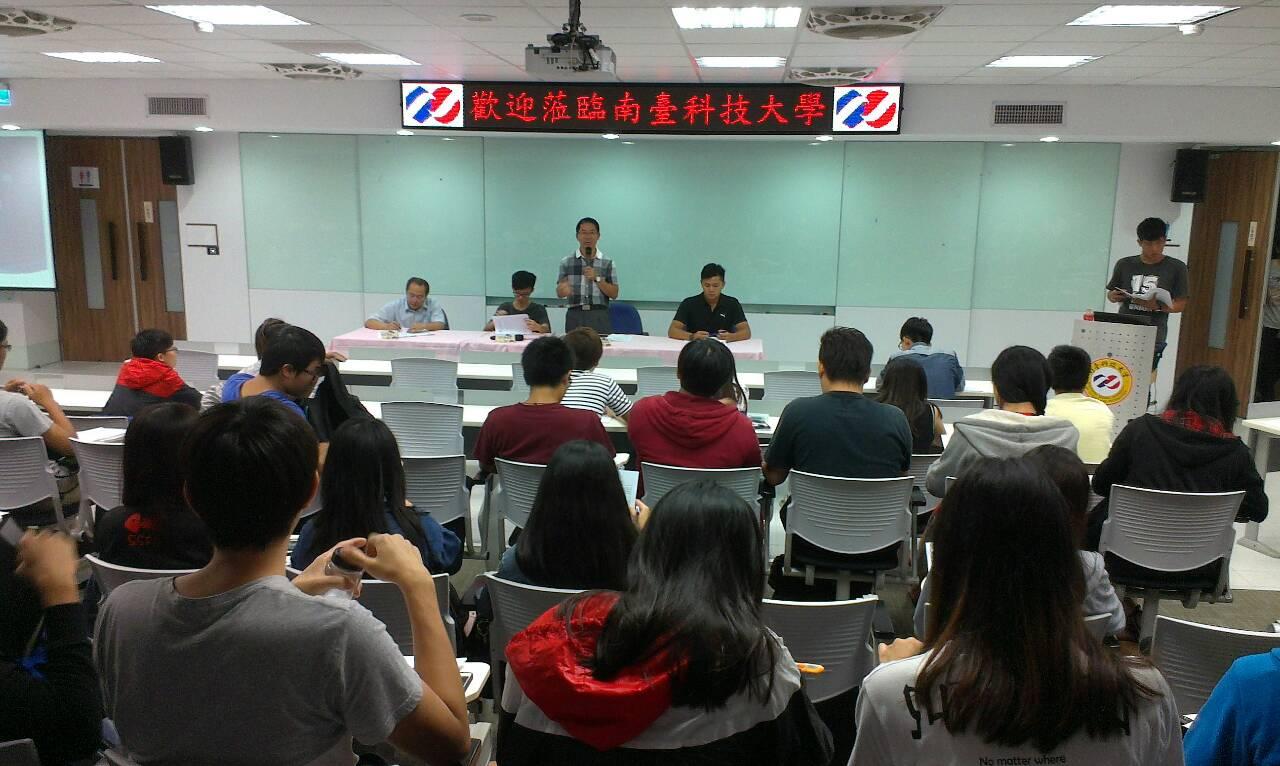 內容說明王學務長進行致詞與勉勵會議名稱104學年第一學期期中社團負責人會議時間地點104年10月28日 L008會議室照片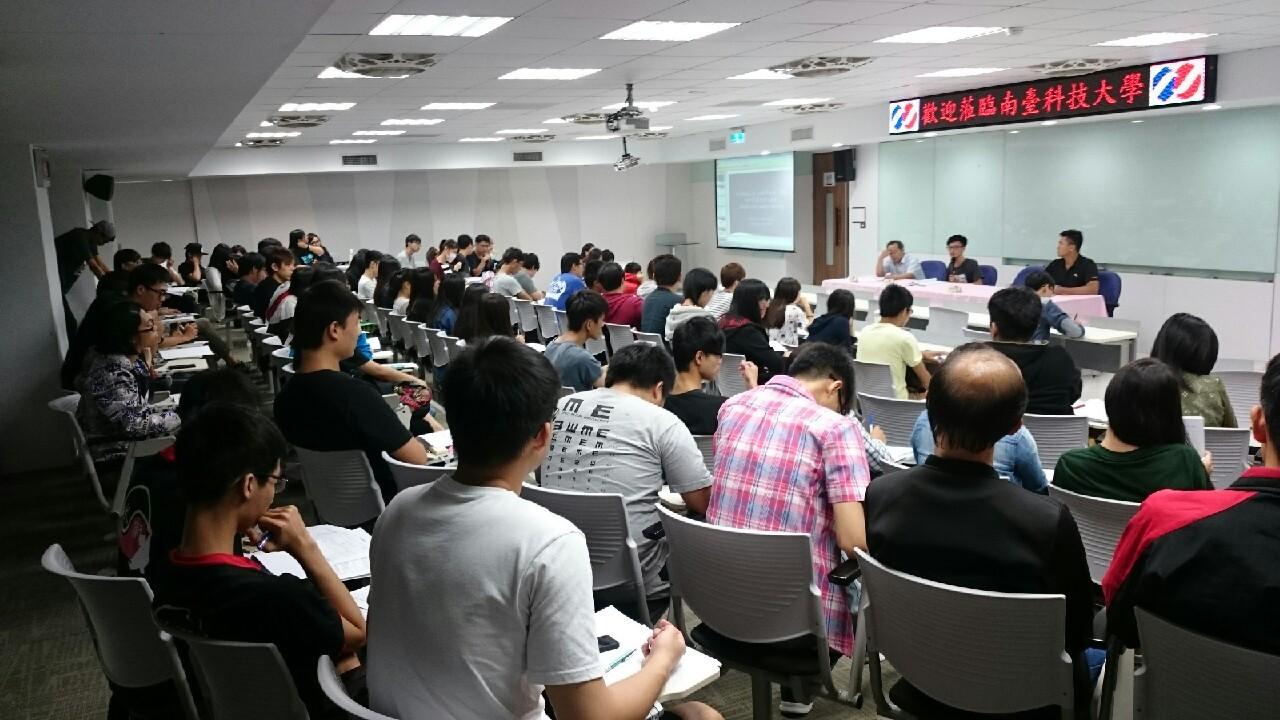 內容說明會議進行會議名稱104學年第一學期期中社團負責人會議時間地點104年10月28日 L008會議室照片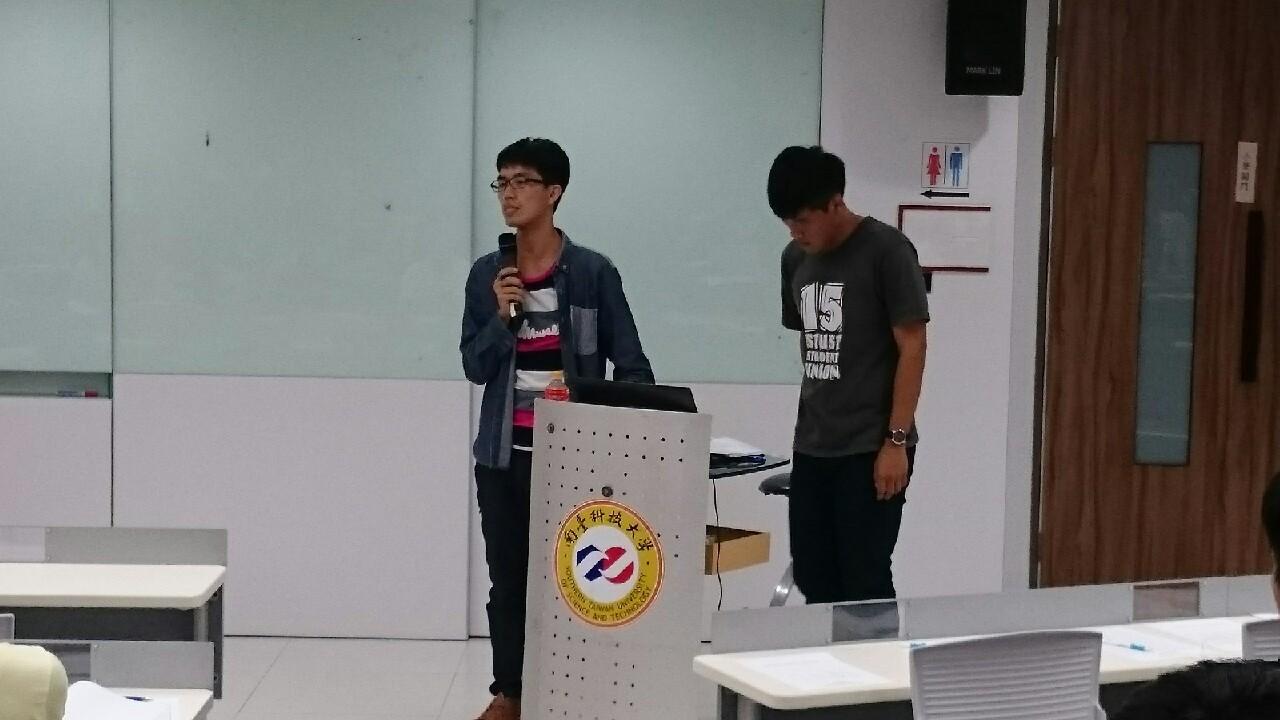 內容說明課外組黃先生進行報告會議名稱104學年第一學期期中社團負責人會議時間地點104年10月28日 L008會議室照片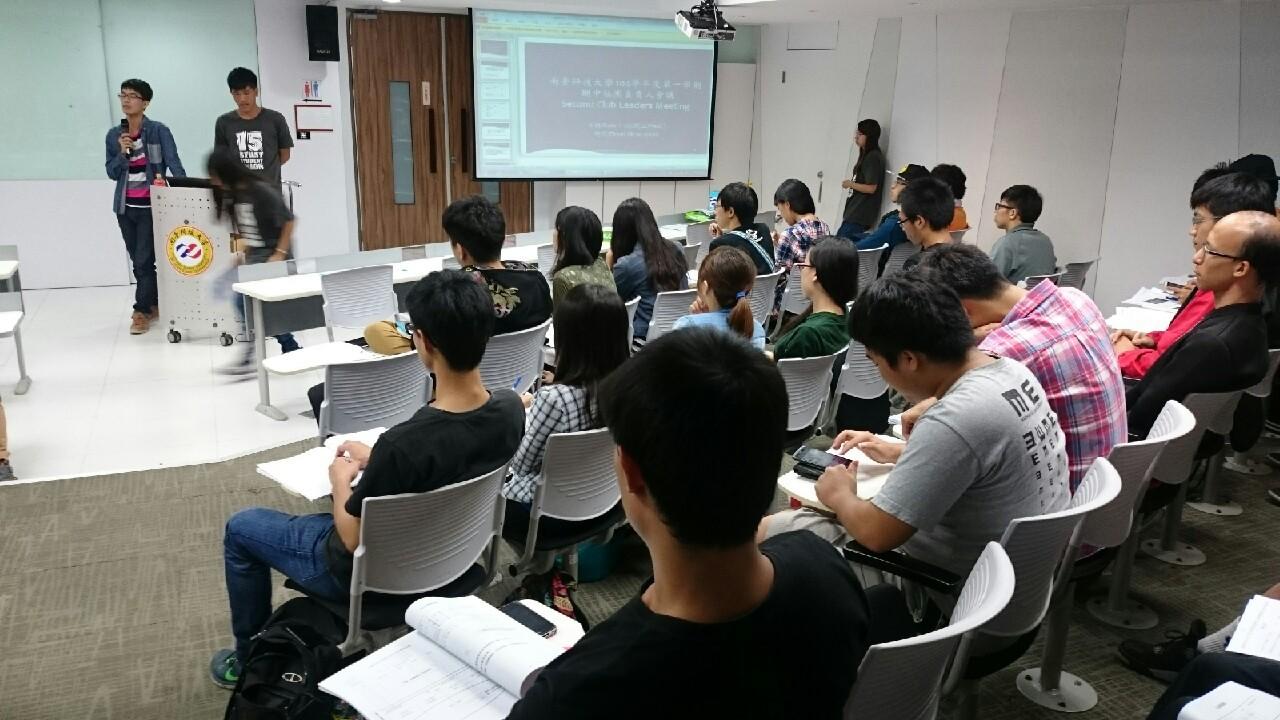 內容說明課外組黃先生進行報告會議名稱104學年第一學期期中社團負責人會議時間地點104年10月28日 L008會議室照片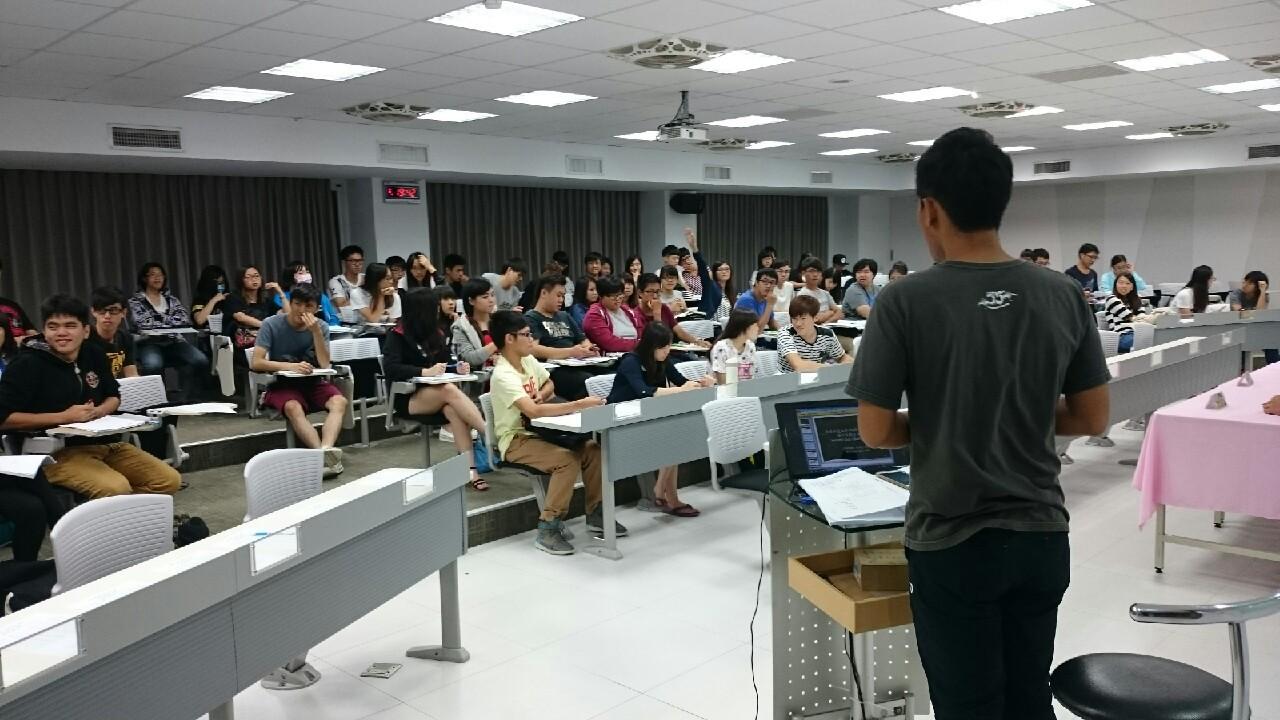 內容說明會議進行會議名稱104學年第一學期期中社團負責人會議時間地點104年10月28日 L008會議室照片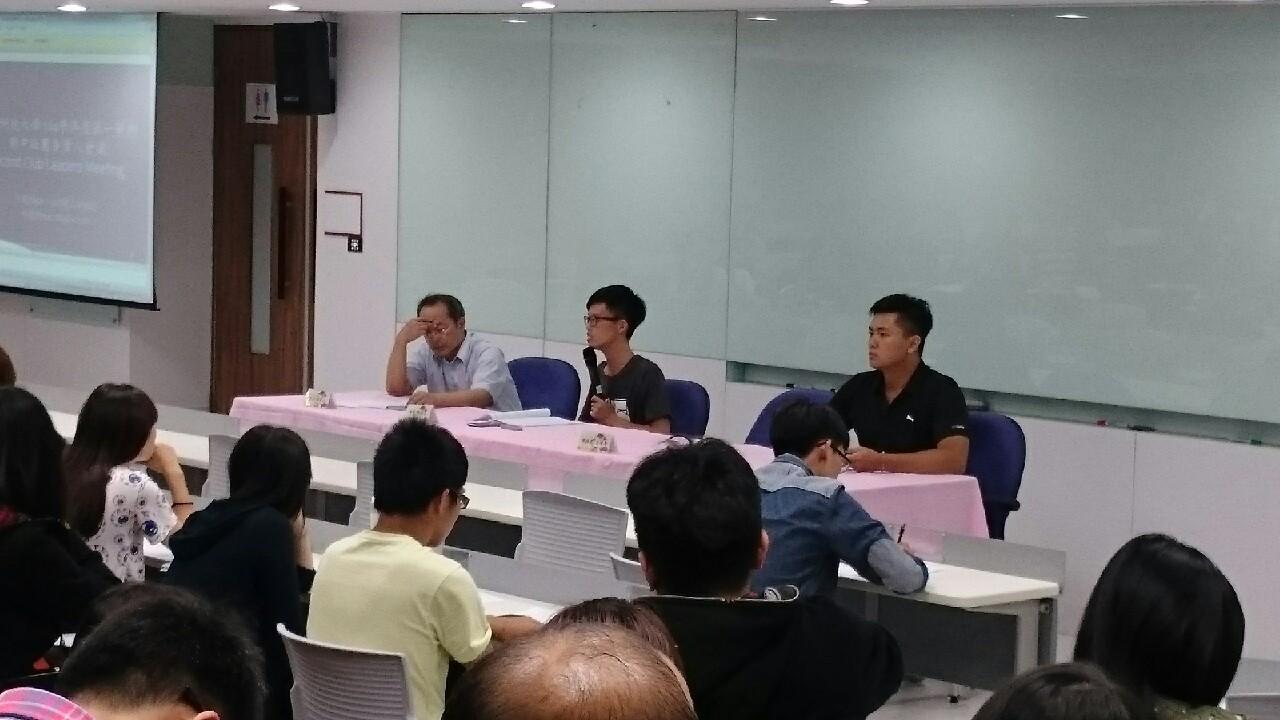 內容說明學生會會長進行回應